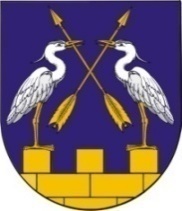 КОКШАЙСКАЯ СЕЛЬСКАЯ       МАРИЙ ЭЛ РЕСПУБЛИКЫСЕ         АДМИНИСТРАЦИЯ  ЗВЕНИГОВО МУНИЦИПАЛ                                            ЗВЕНИГОВСКОГО       РАЙОНЫН КОКШАЙСК           МУНИЦИПАЛЬНОГО РАЙОНА ЯЛ КУНДЕМ          РЕСПУБЛИКИ МАРИЙ ЭЛ АДМИНИСТРАЦИЙЖЕ                      ПОСТАНОВЛЕНИЕ 			                           ПУНЧАЛот 15 января 2024 г.  № 8О внесении изменений в постановление от 29.09.2023 года № 170 «О системе управления муниципальными программами Кокшайского сельского поселения Звениговского муниципального района Республики Марий Эл»В соответствие с Федеральным законом от 04 августа 2023 года № 416 «О внесении изменений в Бюджетный кодекс Российской Федерации и отдельные законодательные акты Российской Федерации и о признании утратившими силу отдельных положений законодательных актов Российской Федерации», руководствуясь п. 5.1. Положения о Кокшайской сельской администрации Звениговского муниципального района Республики Марий Эл, Кокшайская сельская администрацияПостановляет:1. Внести в Положение о системе управления муниципальными программами Кокшайского сельского поселения Звениговского муниципального района Республики Марий Эл, утвержденное постановлением Кокшайской сельской администрации от 28.09.2023 года № 170 (далее- Положение) следующее изменение:- абзац второй пункта 60 Положения изложить в следующей редакции:«Муниципальные программы (комплексные программы) подлежат приведению в соответствие с решением Собрания депутатов Кокшайского сельского поселения о бюджете Кокшайского сельского поселения на очередной финансовый год и на плановый период не позднее 1 апреля текущего финансового года».2. Настоящее постановление подлежит обнародованию и размещению на официальном сайте администрации Звениговского муниципального района» в информационно-телекоммуникационной сети «Интернет» - www.admzven.ru.И.о. главы администрации 						Л.Н.Иванова